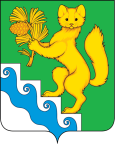 АДМИНИСТРАЦИЯ БОГУЧАНСКОГО  РАЙОНАПОСТАНОВЛЕНИЕ30.03.2021                         с. Богучаны                                № 227-пОб утверждении межведомственной  муниципальной программы  по укреплению общественного здоровья  жителей Богучанского района «Богучанский район – территория здорового образа жизни на 2021-2024 годы»В целях формирования здорового образа жизни среди населения муниципального образования Богучанский район  Красноярского края, реализации Национального проекта «Демография» (федеральный проект «Укрепление общественного здоровья», региональный проект Красноярского края «Формирование системы мотивации граждан к здоровому образу жизни, включая здоровое питание и отказ от вредных привычек»), руководствуясь с ст. 7, 43, 47 Устава Богучанского района, Красноярского края,ПОСТАНОВЛЯЮ:1. Утвердить межведомственную муниципальную программу по укреплению общественного здоровья «Богучанский район – территория здорового образа жизни на 2021-2024 годы» муниципального образования Богучанский район  Красноярского края (приложение 1).2. Утвердить состав межведомственной комиссии по реализации мероприятий межведомственной муниципальной программы  по укреплению общественного здоровья жителей Богучанского района «Богучанский район – территория здорового образа жизни» на 2021-2024 годы  (приложение 2). 3. Утвердить Положение о межведомственной комиссии по реализации мероприятий межведомственной муниципальной программы по укреплению общественного здоровья жителей Богучанского района «Богучанский район – территория здорового образа жизни» на 2020-2024 годы» (приложение 3).4. Контроль за исполнением постановления возложить на заместителя Главы      Богучанского    района    по социальным вопросам И.М. Брюханова.5. Постановление вступает в силу со дня, следующего за днём его опубликования в Официальном вестнике Богучанского района.И.о. Главы Богучанского района                              С.И. Нохрин  Состав межведомственной комиссии по реализации мероприятий межведомственноймуниципальной программы  по укреплению общественного здоровья жителей Богучанского района «Богучанский район – территория здорового образа жизни» на 2021-2024 годыБрюханов Иван Маркович  – заместитель Главы Богучанского района по социальным вопросам – председатель комиссии;   	Безруких Марина Владимировна  –  главный врач  КГБУЗ «Богучанская РБ» - заместитель председателя комиссии (по согласованию);Ревенко Евгения Николаевна – начальник центра социализации и досуга молодёжи – секретарь комиссии.Члены комиссии:1. Блинова Наталья Михайловна  – заведующая поликлиникой  КГБУЗ «Богучанская РБ» (по согласованию);2. Грищенко Игорь Андреевич начальник МКУ «Управления культуры, физической культуры, спорта и молодёжной политики Богучанского района»;3. Монахова Валентина Ивановна – и. о. начальника финансового управления администрации Богучанского района;4. Капленко Нина Александровна – начальник управления образования  администрации Богучанского района; 5. Бордакова Валентина Егоровна - председатель районного Совета ветеранов (по согласованию);Приложение 3 к постановлению администрации Богучанского районаот  30.03.2021 № 227-пПОЛОЖЕНИЕо межведомственной комиссии по реализации мероприятий межведомственной муниципальной программы по укреплению общественного здоровья жителей Богучанского района «Богучанский район – территория здорового образа жизни» на 2021-2024 годыI. Общие положения1. Настоящее Положение о межведомственной комиссии по реализации мероприятий межведомственной муниципальной программы по укреплению общественного здоровья жителей Богучанского района «Богучанский район – территория здорового образа жизни» на 2021-2024 годы (далее – Положение) определяет задачи, функции, порядок осуществления деятельности межведомственной комиссии по реализации мероприятий программы, координации и контролю, своевременному предоставлению отчетности, публичному обсуждению, размещению и освещению в СМИ (далее – межведомственная комиссия).1.2. Межведомственная комиссия создается в целях:1) осуществления контроля и координации хода выполнения межведомственной муниципальной программы по укреплению общественного здоровья жителей Богучанского района «Богучанский район – территория здорового образа жизни» на 2021-2024 годы (далее – межведомственная муниципальная программа); 2) предварительного рассмотрения и согласования отчетов об исполнении межведомственной муниципальной программы.1.3. В своей деятельности межведомственная комиссия руководствуется Конституцией Российской Федерации, федеральными законами, постановлениями и распоряжениями администрации Богучанского района и настоящим Положением.II. Основные функции межведомственной комиссии2.1. Для достижения вышеназванных целей межведомственная комиссия выполняет следующие функции:1) организационного взаимодействия органов местного самоуправления Богучанского района и заинтересованных организаций по обеспечению реализации мероприятий межведомственной муниципальной программы;2) контроля за ходом выполнения межведомственной муниципальной программы;3) предварительного рассмотрения и согласования отчетов об исполнении межведомственной муниципальной программы;4) внесения предложений по реализации межведомственной муниципальной программы.III. Права межведомственной комиссии3.1. Межведомственная комиссия для осуществления возложенных на нее задач и функций имеет право:1) запрашивать в установленном порядке органов местного самоуправления Богучанского района, а также заинтересованных организаций необходимую информацию по вопросам деятельности межведомственной комиссии;2) рассматривать аналитические материалы и инициативные предложения, подготавливаемые членами комиссии, а также органами местного самоуправления Богучанского района и заинтересованными организациями по вопросам, относящимся к компетенции межведомственной комиссии; 3) привлекать к участию и заслушивать на своих заседаниях представителей органов местного самоуправления Богучанского района, а также заинтересованных организаций;4) вносить предложения в органы местного самоуправления Богучанского района по вопросам обеспечения реализации мероприятий межведомственной программы.IV. Состав и организация работы межведомственной комиссии7.1. Межведомственная комиссия образуется в составе председателя, заместителя председателя, секретаря и межведомственной членов комиссии.7.2. Возглавляет межведомственную комиссию, руководит ее работой и проводит заседания председатель межведомственной комиссии, а в его отсутствие – заместитель председателя межведомственной комиссии.7.3. Секретарь межведомственной комиссии:1) организует подготовку заседаний межведомственной комиссии;2) обеспечивает подготовку проектов повестки дня ее заседаний, организует подготовку материалов к заседаниям межведомственной комиссии;3) обеспечивает информирование членов межведомственной комиссии и иных заинтересованных лиц о дате, месте и времени проведения заседания межведомственной комиссии и о вопросах, включенных в повестку дня, в срок не  позднее 3 рабочих дней до дня проведения заседания межведомственной комиссии;4) ведет протоколы заседаний межведомственной комиссии.7.4. Заседания межведомственной комиссии проводятся по мере необходимости, но не реже одного раза в квартал. Внеочередные заседания межведомственной комиссии проводятся по решению председателя межведомственной комиссии. Заседания межведомственной комиссии считаются правомочными, если на них присутствует не менее половины членов, входящих в состав межведомственной комиссии.7.5. Решения межведомственной комиссии принимаются большинством голосов от числа присутствующих на заседании членов межведомственной комиссии путем открытого голосования. В случае равенства голосов решающим является голос председателя межведомственной комиссии или его заместителя, председательствующего на заседании.7.6. Решения межведомственной комиссии оформляются протоколами заседаний, которые подписываются председательствующим на заседании межведомственной комиссии. Копии протоколов в срок не более 7 (семи) рабочих дней с даты проведения заседания межведомственной комиссии направляются членам межведомственной комиссии, присутствующим на заседании межведомственной комиссии, и в указанный срок публикуются на официальном сайте администрации Богучанского района в информационно-телекоммуникационной сети «Интернет».Аналитическая частьМежведомственная муниципальная программа по укреплению общественного здоровья жителей Богучанского района «Богучанский район – территория здорового образа жизни на 2021-2024 годы» муниципального образования Богучанский район  Красноярского края  (далее – муниципальная программа) разработана согласно национальному проекту «Демография» в рамках реализации регионального проекта Красноярского края «Формирование системы мотивации граждан к здоровому образу жизни, включая здоровое питание и отказ от вредных привычек» с целью достижения высокого уровня здоровья настоящих и будущих поколений  жителей муниципального образования Богучанский район Красноярского края  (далее – МО Богучанский район),  в том числе формирования ответственного отношения населения к своему здоровью, создание условий для ведения здорового образа жизни, сохранения и      человеческого потенциала в МО Богучанский район.  Миссия Богучанского района, определяющая основные приоритеты и направления развития муниципального образования Богучанский район на долгосрочную перспективу, сформулирована в Стратегии социально-экономического развития муниципального образования Богучанский район до 2030 года: «Богучанский район – экономический центр Севера Красноярского края и Ангаро-Енисейского макрорегиона, гармонично сочетающий самобытный социокультурный и передовой экономико-технологический потенциалы для устойчивого социально-экономического и экологического развития». Главная стратегическая цель социально-экономического развития Богучанского района на долгосрочную перспективу сформулирована следующим образом: «Сохранение и развитие человеческого капитала за счет опережающего инвестиционного и инновационного развития реального сектора экономики района».Основополагающими принципами формирования Стратегии является: преодоление рисков и кризисов, которые могут оказать сдерживающее развитие и ограничить реализацию потенциальных возможностей района;формирование комплексного подхода к решению демографических, миграционных, социальных и экономических вопросов;социальная ориентированность Стратегии;формирование условий и стимулов для развития человеческого капитала на основе повышения эффективности и конкурентоспособности здравоохранения, образования, жилищного строительства и коммунальной инфраструктуры.Для достижения Стратегической цели необходимо сконцентрировать усилия  на постоянное и устойчивое повышение качества жизни населения района, которое можно обеспечить за счёт улучшения демографической ситуации, состояния здоровья, возможностей для духовного и физического развития населения. Богучанский район – один из самых крупных в Красноярском крае, относится к территориям Крайнего Севера, расположен на северо-востоке края вдоль р. Ангара (зона Нижнего Приангарья) и простирается с юга на север на 280 км. Площадь района – 53,98 тысяч кв. км.Богучанский район образован 4 июля  1927 г.  Районный центр – село Богучаны, основанное в 1642 году. На территории района находится 18 сельсоветов (29 населённых пунктов, 11 из которых – на правой стороне Ангары) и 3 межселенные территории (деревни Каменка, Заимка, Прилуки). Все населённые пункты имеют утверждённые границы.Численность занятых в экономике (в среднем за 2018 г.) – 20 039 человек.Численность пенсионеров на 01.01.2019 г. – 14 866 человек, в том числе работающих пенсионеров – 5 471 человек.В Богучанском районе один из самых низких показателей уровня безработицы в крае – 0,47 процента.Неблагоприятные демографические тенденции являются тревожным сигналом для дальнейшего развития района, так как «человеческий капитал» является одним из ключевых факторов в достижении наилучших итогов стратегического развития.Актуальность программыАктуальность муниципальной программы очевидна, потому что на здоровье человека, продолжительность его жизни влияет его образ жизни. Состояние здоровья – это важный показатель социального, экономического и экологического благополучия, показатель качества жизни населения Богучанского района.  Доминирующими факторами риска, влияющими на возникновение заболевания, являются: гиподинамия, нерациональное питание, психическое перенапряжение, стрессы, вредные привычки, избыточная масса тела. Повысить уровень здоровья живущих и будущих поколений населения возможно через формирование политики, ориентированной на укрепление здоровья населения и оздоровление окружающей среды, через формирование ответственного отношения людей к своему здоровью и здоровью окружающих. Всё это диктует необходимость комплексного подхода: объединения различных ведомств, организации всех форм собственности, гражданского общества, чья  деятельность оказывает влияние на качество жизни и здоровье; построения устойчивой системы целенаправленного и согласованного их взаимодействия в целях решения проблем здоровья населения. Так, ведение жителями МО Богучанский район здорового образа жизни повлияет на снижение смертности, в том числе среди трудоспособного населения, снижению заболеваемости среди взрослых и детей, снижению вероятности преждевременного выхода на пенсию по инвалидности, предупреждение болезней и выявлению болезней на ранних стадиях. Как следствием станет снижение расходов на амбулаторное содержание и лечение больных в больнице. Здоровый образ жизни населения, высокие показатели в области здравоохранения приведут к снижению миграции, смертности  и увеличению рождаемости, что положительно скажется на общей демографической обстановке в МО Богучанский район.Финансово-экономическим результатом от реализации данной муниципальной программы станет увеличение в бюджет МО Богучанский район налога на доходы физических лиц за счёт роста числа трудоспособного населения, снижения выплат по больничным листам, уменьшение времени нетрудоспособности, в том числе за больными детьми.В основу успешной реализации муниципальной программы положены следующие принципы: - программные мероприятия должны быть доступны для всех жителей МО Богучанский район вне зависимости от социального статуса, уровня доходов и места жительства; - программные мероприятия должны охватывать все возрастные и социальные группы населения: детей, молодёжь, трудоспособное население, граждан пожилого возраста.Демографические показателиНаселение муниципального района на 01.01.2021 г. составляет 45 365 человек, это 3-я территория по численности после Емельяновского и Курагинского районов.За последние 20 лет район характеризуется стабильной небольшой убылью населения.Количество людей старше трудоспособного возраста составляет 32 – 33 процента от общего населения. Старение населения ведёт к высокой демографической нагрузке на трудоспособное население.Структура населения Богучанского района1.2. Основные причины смертностиЕстественное движение населения в районе характеризуются естественной убылью населения как за счет высокой смертности населения, уровень которой возрастает, так и за счёт низкой рождаемости, уровень которой продолжает снижаться на протяжении 2016 – 2020 годов.Основной причиной смертности населения являются болезни системы кровообращения в среднем 472.8 на 100 тыс.  населения и составляют   37  % от всех умерших, В 2020г. впервые второе место занимают  заболевания органов пищеварения  213.3 на 100 тыс. (17 %).   Третье место занимают онкологические заболевания  193.5 на 100 тыс.  (15.4%) . Смертность в Богучанском  районе за 2016 г,2017г,2018г, 2019г, 2020 год по ЗАГсуСтруктура смертности впервые за много лет изменилась:1 место традиционно смертность от БСК                          2 место впервые вышли органы  пищеварения     3 место смертность от онкологии         4 место смертность от болезней органов дыхания5 место травмы и отравления   Доля смертности по нозологиям в общей структуре Болезни системы кровообращенияСмертность от БСК по сравнению с 2019 годом выросла, так же выросло число умерших в трудоспособном возрасте, но умирают в основном люди старшего поколения.Имеется рост смертности от ОИМ, и снижение смертности от ОНМК. В обоих случаях снижается смертность в трудоспособном возрасте. Преобладает число умерших на дому от ОИМ. При разборе умерших на дому отмечаются недостатки в диспансерном наблюдении больных участковой службой.ОнкологияПневмонииАбсолютное число умерших от пневмонии, как и показатель снизилось в сравнении с 2019 годом, а так же снижается количество умерших от пневмонии на дому.                                          Органы пищеваренияИз всех умерших от болезней органов пищеварения 97 человек, в стационаре всего 33 чел, что составляет 34%, остальные 66% на дому. При разборе смертности на дому обращает на себя внимание большое количество смертей от панкреатитов, панкреонекрозов, циррозов (у людей умирающих остро, ночью, без каких либо жалоб накануне). - Панкреонекроз – умерло на дому 18 человек;- Цирроз – 6 человек, - Неуточненная почечно-печеночная недостаточность -12 человек- Язвенная болезнь, кровотечение – 4 человека.1.3. Первичная и общая заболеваемость в Богучанском районе.Показатели первичной заболеваемости: на 1000 нас.Рост общей заболеваемости взрослого населения за 3года  по классу болезни костно-мышечной системы, травмы и отравления, болезни нервной системыПервичная заболеваемость трудоспособного населения от основных заболеваний:Заболеваемость  от ОНМК;  от ОИМ; ЗНО сохраняется на высоких цифрах на протяжении 4 лет. Значительный рост по первичной заболеваемости  произошёл в связи с выявляемостью, вовлечённостью населения, проведением диспансеризации, профилактических  осмотров.Показатели общей  заболеваемости: В общей заболеваемости отмечается рост инфекционных и паразитарных заболеваний, рост онкологических заболеваний, болезни органов пищеварения, костно-мышечной системы, травм и отравлений.Показатели заболеваемости за 2019 год (всего): 1.4. Социальные показатели.Смертность от внешних причин:Увеличилась смертность населения от ДТП, отравлений, общее количество смертей  от внешних причин за 2020 год по сравнению с 2019 годом увеличилось на 8%.Количество семей, детей, находящихся на учёте в комиссии по делам несовершеннолетних и защите их прав Богучанского района:Количество семей/ детей,  состоящих на учёте, сохраняется высоким несмотря на все проводимые мероприятия. Это связано с объективными и субъективными причинами: безработица и алкоголизация родителей; переход от строгих централизованных форм государственной и общественной жизни к рыночным отношениям не может не сказаться на психическом состоянии, самосознании, поведении населения;  ухудшаются жизненные условия отдельных категорий населения, особенно несовершеннолетних, которые являются незащищенной категорией населения; снижение культурного и образовательного  уровня молодых людей.1.5. Доступность имеющихся ресурсов в области общественного здоровьяВ КГБУЗ Богучанская РБ функционирует кабинет профилактики. Специалисты кабинета  осуществляют работу с группами риска развития хронических заболеваний, распространяют буклеты с информацией, позволяющей внедрять  профилактические мероприятия, транслируют видеоролики, следят за своевременностью и качеством проводимых профилактических осмотров населения, отслеживают пациентов, направленных на второй  этап диспансеризации, участвуют в проведении диспансерного наблюдения за лицами с хроническими заболеваниями. В 2019 году проведены мероприятия по укреплению общественного здоровья населения:Информирование населения о мерах происходит  посредством публикаций в районной газете, размещение информации на сайтах  МО, информационных стендах, распространение буклетов, листовок, трансляция видеороликов, организованные мероприятия для трудовых коллективов с выходом на предприятия, в образовательные учреждения, проведение школ здоровья, содействие в проведении краевых трансляций для пациентов.Активно, ежегодно проводятся акции, посвященные дню борьбы с туберкулезом, ВИЧ инфекцией, ОНМК, ОИМ и другие.Итоги диспансеризации взрослого населения:Выявлены заболевания:           В структуре общего числа выявленных заболеваний, зарегистрированных в ходе проведения диспансеризации, первую позицию занимает артериальная гипертония, на втором месте - злокачественные новообразования.1.7. Перечень целевых показателей программы 1.8.  Система мероприятий муниципальной программы     Система мероприятий муниципальной программы, направленных на формирование здорового образа жизни у жителей МО Богучанский район, включает в себя следующие направления:  - общеорганизационные мероприятия            -мероприятия, направленные на формирование регулярной двигательной активности и занятий физической культурой и спортом;            - мероприятия, направленные на преодоление зависимостей (вредных привычек);            - мероприятия, направленные на регулярность медицинского контроля;           - мероприятия, направленные на формирование ценностей здорового образа жизни;          -  сохранение и укрепление здоровья детей и подростков;          -развитие волонтёрского, добровольческого движения для информирования и мотивирования граждан по вопросам сохранения и укрепления здоровья, проведения экологических акций и субботников;         -  создание комфортной сельской среды обитания;          - повышение надежности функционирования систем жизнеобеспечения населения,  социальной сферы;        - информирование населения по вопросам сохранения и укрепления здоровья.Приложение 1к постановлению администрацииБогучанского районаот 30.03.2021 № 227-пМежведомственная муниципальная программапо укреплению общественного здоровья жителей Богучанского района«Богучанский район — территория здорового образа жизни на 2021-2024годы»Паспорт муниципальной программыПеречень мероприятий межведомственной муниципальной программыпо укреплению общественного здоровья жителей Богучанского района«Богучанский район – территория здорового образа жизнина 2021-2024 годы»Приложение 2 к постановлению администрации Богучанского районаот  30.03.2021 № 227- п6. Колесова Марина Михайловна - директор краевого государственного бюджетного учреждения социального обслуживания «Комплексный центр социального обслуживания населения      «Богучанский»    (по согласованию);7. Огнев Константин Диевич – директор муниципального бюджетного учреждения физкультурно-спортивного комплекса                                               «Ангара»;8. Пискунов Евгений Владимирович - директор            муниципального      бюджетного образовательного учреждения дополнительного образования «Детско-юношеская спортивная школа»; 9. Фирчук Степан Андреевич - руководитель Центра тестирования всероссийского физкультурно-спортивного комплекса          ГТО     в     Богучанском  районе;  10. Метляева Вера Петровна – главный редактор КГАУ «Редакция газеты «Ангарская правда»  (по согласованию);11. Медведев Алексей Сергеевич – председатель Богучанского районного Совета депутатов (по согласованию);12.  Уделько Екатерина Николаевна – депутат Богучанского районного Совета депутатов, главный врач Таёжнинской участковой больницы          (по согласованию); 13. Борисевич-Левин Иван Степанович – руководитель филиала краевого государственного бюджетного профессионального образовательного учреждения «Приангарский политехнический техникум»      (по согласованию); Год2017201820192020Общая численность455254526145468453650 – 14 лет8252821880887853до 1 года 46342940039915 – 17 лет1511152415941556Взрослое население35299348963464434603Трудоспособное население30199298452980029788Работающее население22453217922176021456Пенсионеры15003149451483514662ГодРождаемостьСмертностьПрирост201610.613.8- 3.2201710.912.6- 1.7201810.212.8- 2.620197.812.6- 4.820208.013.1-5.12016 г2017 г2018 г2019 г2020 гНаселение4537345544455254526145468Трудоспособное25035250312484124841 24753Умершие2016 г 2017 г2018 г2019 г2020 гАбсолютное число488578585571570Показатель смертностиНа 100014,612,612,812,6 12,5Абсолютное число умер. В труд. возр201175156163148Показатель смертности в труд. возрасте8,02(на 1000)6,96,26,55,9Смертность2016201720182019 2020 годБСК164(33%)121(20.9%)157(38,8%)153 (26,7)215(37%)Онкология88(18%)72 (12,4%)127(21,7%)128(22%)88(15,4%)Внешние 82(16,8%62 (10,7%)84 (14.3%)63(11%)50(8,7%)Пищеварение46(9,4%)41(7%)52 (8,8%)61(10,6)97 (17%)Дыхание18 (3,6%)25(4,3%)41 (7,8%)60(10,5%)67 (11,7%Пневмония13 (2,6%)20 (3,4%)34 (5,8%)58(10%) 45(7,8%)Туберкулез5 чел5 чел11 чел16 чел7 челСмертность2016 г2017 г2018 г2019 г 2020 гАбсолютное 164121217153215Показатель361,4287,6476,6338472,8Трудоспособ28 чел21 чел25 чел30 чел26 челПоказатель в труд.возрасте на 100 т111,883,8100,6120,7105,02016 г2017 г2018 г2019 г2020 гОИМ39 чел34 чел42 чел35 чел44 челТрудоспос 6 чел 4 чел7 чел9 чел7 челПоказатель85,974,692,276,996,7ОНМК35 чел36 чел29 чел44 чел29 челТрудоспос2 чел9 чел8 чел8 чел3 челПоказатель 77,179,063,796,763,7ОИМ2016 г2017 г2018 г2019 г2020 гСтац17 чел11чел15 чел11 чел13 челДом22 чел23 чел24 чел13 чел31 челОНМК2016 г2017 г2018 г2019 г2020 гСтац2325112419Дом1211181210Смертность2016 г2017 г2018 г2019 г2020 гАбсолютное88 чел72 чел127чел128 ч88 чПоказатель193,9158,0278,9282,8193,5Трудоспособное население31 чел21 чел20 чел23 чел15 челПоказатель на 100 т.123,883,880,592,560,5Онкология2016 г2017 г2018 г2019 г2020 гСтац22 чел24 чел18 чел26 чел20 челДом66 чел48 чел109 чел67 чел68 челСмертность2016 г2017 г2018 г2019 г2020 гАбсолютное23 чел38чел37 чел58 чел45 челПоказатель50,683,481,2128,198,9Трудоспособное5 чел8 чел5 чел15 чел14 челПоказатель19,931,920,160,3 56,5Дом8 чел7 чел20 чел33 чел14 чел2016 г2017 г2018 г2019 г2020 гАбсолют46 чел41 чел52 чел61 чел97 челПоказатель101,390,0114,2134,7213,3Трудоспособ19 чел14 чел16 чел20 чел25 челПоказатель75,855,964,480,5100,9Виды заболеваний2018       показ.2019      показ.2020      показ.Некоторые инфекционные и паразитарные болезни389         8,5934         20,6553         12,2Новообразования328         7,2273         6,1265         5,8Болезни крови и кроветворных органов105         2,3111         2,591           2,0Болезни эндокринной системы639         14,0579         12,8346         7,6Психические расстройства142        3,1736         16,3101        2,2Болезни нервной системы196        4,3250          5,5315        6,9Болезни глаза и придаточного аппарата399        8,8891          19,7282        6,2Болезни уха и сосцевидного отростка423         9,3469          10,4355        7,8Болезни системы кровообращения864        18,91088         24,01018      22,4Болезни органов дыхания10046     220,712029       265,89327      204,8Болезни органов пищеварения448         9,8624           13,8607        13,4Болезни кожи и подкожной клетчатки896         19,7401            8,9403        8,8Болезни костно – мышечной системы687         15,1436            9,61201      26,4Болезни мочеполовой системы420         9,2621            13,7521        11,5Врождённые аномалии34            0,729              0,635          0,8Неточно обозначенные состояния16            0,4114            2,51            0,02Травмы и отравления1189        26,11424          31,51557      34,2№Нозология20172017201820182019201920202020№Нозологиявсегона 100 тыс.25031- трудоспособноевсегона 100 тыс.24841всегона 100 тыс.  24218        всегона 100 тыс.247531ОНМК (инсульт)44175,7828112,7237152,7839157,562ОИМ (инфаркт)831,9630120,771978,451976,763ЗНО (онкология)59235,7156225,4352214,7248193,92Виды заболеваний201820192020Некоторые инфекционные и паразитарные болезни18,527,320,4Новообразования32,533,234,2Болезни крови и кроветворных органов6,66,56,5Болезни эндокринной системы66,969,062,8Психические расстройства53,247,445,4Болезни нервной системы15,118,318,3Болезни глаза и придаточного аппарата32,853,032,7Болезни уха и сосцевидного отростка18,418,515,2Болезни системы кровообращения187,8196,1192,6Болезни органов дыхания243,2264,1227,4Болезни органов пищеварения49,852,654,1Болезни кожи и подкожной клетчатки17,215,916,5Болезни костно – мышечной системы57,332,465,1Болезни мочеполовой системы34,338,636,4Врождённые аномалии7,16,76,9Неточно обозначенные состояния0,42,20,02Травмы и отравления26,131,034,2Богучанский районВосточная группа районовКрасноярский крайПервичная заболеваемость 471,7617,2772,3Общая заболеваемость983,31238,41623,6№Нозология2016201620172017201820182019201920202020№Нозологиявсегона 100 тыс.всегона 100 тыс.всегона 100 тыс.всегона 100 тыс.всегона 100 тыс.1Травмы54119,356123,21- ДТП5111226,41- внешние причины48,8919,82Отравления517,78113Все внешние причины59130,464140,8№Показатель 2016 год2017 год2018 год201920201.Количество семей/ детей,  состоящих на учёте на конец года, из них:1281141311461422. Количество семей/детей, находящихся в СОП21/4214/267/2222/57773.Количество н/л правонарушителей, находящихся в СОП3453634464.Количество н/л снято с учёта по реабилитирующим основаниям000025. Количество семей снято с учёта по реабилитирующим основаниям00001Консультативно-оздоровительная деятельность отделения, кабинета  медицинской профилактики Консультативно-оздоровительная деятельность отделения, кабинета  медицинской профилактики Консультативно-оздоровительная деятельность отделения, кабинета  медицинской профилактики Консультативно-оздоровительная деятельность отделения, кабинета  медицинской профилактики Консультативно-оздоровительная деятельность отделения, кабинета  медицинской профилактики Консультативно-оздоровительная деятельность отделения, кабинета  медицинской профилактики Консультативно-оздоровительная деятельность отделения, кабинета  медицинской профилактики ПоказательПоказательВсегоВсегоВ том числе в рамках диспансеризацииВ том числе в рамках диспансеризацииВ том числе в рамках диспансеризацииКоличество лиц, обратившихся в отделение (кабинет) медицинской  профилактикиКоличество лиц, обратившихся в отделение (кабинет) медицинской  профилактики1568156815021502Число лиц с II группой здоровья, состоящих на диспансерном учете в отделении (кабинете) медицинской профилактикиЧисло лиц с II группой здоровья, состоящих на диспансерном учете в отделении (кабинете) медицинской профилактики0000 Число лиц, которым проведено углубленное индивидуальное профилактическое консультирование  в отделении (кабинете) медицинской профилактики Число лиц, которым проведено углубленное индивидуальное профилактическое консультирование  в отделении (кабинете) медицинской профилактики0000Число лиц, которым проведено групповое профилактическое консультирование (школа здоровья)   Число лиц, которым проведено групповое профилактическое консультирование (школа здоровья)   0000Организация работы школ здоровья   Организация работы школ здоровья   Организация работы школ здоровья   Организация работы школ здоровья   Организация работы школ здоровья   Организация работы школ здоровья   Организация работы школ здоровья   Наименование школыНаименование школыКоличество школКоличество школЧисло слушателейЧисло слушателей Гипертоническая болезнь Гипертоническая болезнь772121Заболевание органов дыханияЗаболевание органов дыхания ЗОЖ ЗОЖДистанционная школа здоровья: сердечно-сосудистые заболевания, сахарный диабет, язвенная болезнь ЖКТ.Дистанционная школа здоровья: сердечно-сосудистые заболевания, сахарный диабет, язвенная болезнь ЖКТ.12123232итого:итого:19195353Прокат  роликов социальной рекламы по  формированию ЗОЖ Прокат  роликов социальной рекламы по  формированию ЗОЖ Прокат  роликов социальной рекламы по  формированию ЗОЖ Прокат  роликов социальной рекламы по  формированию ЗОЖ Прокат  роликов социальной рекламы по  формированию ЗОЖ Прокат  роликов социальной рекламы по  формированию ЗОЖ Прокат  роликов социальной рекламы по  формированию ЗОЖ количество роликов-всего, в т ч. по направлению:33профилактика сердечно- сосудистых заболеваний11профилактика болезней органов дыхания11формирование здорового образа жизни11№Показатели201620172018201920201План664362866067839472342Факт561051265575756039953%84,481,591,89055,2№показательЕдиница измеренияБазовое значение201920202021202220232024Розничная продажа алкогольной продукции на душу населениялитр этанола6,36,16,05,95,95,85,7Наименование
муниципальной Программы«Богучанский район - территория здорового
образа жизни» (далее - программа)Основания
для разработкиРеализация регионального проекта
Красноярского края «Формирование системы
мотивации граждан к здоровому образу жизни,
включая здоровое питание и отказ от вредных
привычек»ОтветственныйисполнительАдминистрация Богучанского района;КГБУЗ «Богучанская РБ»;Муниципальные учреждения;Руководители организаций, предприятий
Богучанского района;КГБУ СО «КЦСОН «Богучанский».Руководитель программыЗаместитель Главы Богучанского района по
социальным вопросам - И.М. БрюхановРазработчик программыЗаместитель Главы Богучанского района по
социальным вопросам - И.М. БрюхановЦель программыУлучшение здоровья и качества жизни населения
Богучанского района, увеличение к 2024 году
доли граждан, приверженных к здоровому образу
жизни, путем формирования ответственного
отношения к своему здоровьюЗадачи программысоздание условий для сохранения и укрепления
здоровья детей и подростков, возможностей для
ведения здорового образа жизни;формирование у населения мотивации к
ведению здорового образа жизни, отказу от
вредных привычек сокращению уровня
потребления алкоголя, наркотиков, табачной
продукции;профилактика заболеваний путём проведениярегулярного медицинского контроля;содействие в формировании оптимального двигательного режима и правильного режима
питания;поддержка просветительских мероприятий, развитие системы информирования населения о мерах профилактики заболеваний и сохранения и укрепления своего здоровья;развитие волонтёрского движения, семейного творчества и досуга, физкультурно-
оздоровительной деятельности среди населения;создание комфортной сельской среды обитания, в том числе содержание скверов и зеленых
насаждений;обеспечение транспортной инфраструктуры;выполнение работ по благоустройству дворовой
территории многоквартирных домов.Сроки и этапы реализации2021 - 2024 годы, в том числе:1-й этап - 01.01.2021-31.12.2021;
2-й этап - 01.01.2022-31.12.2022;
3-й этап - 01.01.2023-31.12.2023;
4-й              этап             -              01.01.2024-31.12.2024.Порядок разработки
программы- анализ структуры и причин смертности,
выявление групп риска и поведенческих
факторов риска в муниципалитете;формирование справки о состоянии
общественного здоровья;рассмотрение на межведомственном
совещании с определением приоритетов и
конкретных мероприятий
для включения в программу;утверждение программы Главой
муниципалитета.Основные мероприятия
муниципальной программыобщеорганизационные мероприятия;мероприятия, направленные на формирование регулярной двигательной активности и занятий физической культурой и спортом;мероприятия, направленные на преодоление зависимостей (вредных привычек);мероприятия, направленные на регулярность медицинского контроля;мероприятия, направленные на формирование ценностей здорового образа жизни.РесурсноеобеспечениеМероприятия программы реализуются за счет средств муниципальных программ: «Молодежь
Приангарья», «Развитие культуры», «Развитие физической культуры и спорта в Богучанском
районе», «Развитие образования Богучанского района», «Развитие сельского хозяйства в
Богучанском районе», «Муниципальная программа "Реформирование и модернизация
жилищно-коммунального хозяйства и повышение энергетической эффективности”
Государственная программа Красноярского края «Содействие развитию местного
самоуправления», подпрограмма "Поддержка местных инициатив".Ожидаемый эффект от
реализации муниципальной
программысоздание новой системы межведомственных
взаимоотношений, способствующей сохранению
и улучшению состояния здоровья населения в
муниципальном образовании Богучанский район;усиление системы информирования населения
муниципального образования Богучанский район
о факторах риска и профилактике заболеваний;увеличение количества инициатив граждан,
общественных объединений, организаций,
связанных с профилактикой заболеваний,
информированием здорового образа жизни;создание условий для улучшения
демографической ситуации, увеличения средней
продолжительности жизни, снижения
преждевременной смертности, заболеваемости,
инвалидизации населения в муниципальном
образовании Богучанский район.Переченьцелевыхпоказателейрозничная продажа алкогольной продукции на
душу населения (в литрах этанола) к 2024 г. —
5,7 л;смертность женщин в возрасте 16-54 года на
100 тыс. человек к 2024 г. — 225,8;смертность мужчин в возрасте 16-59 лет на
100 тыс. человек к 2024 г. — 1000,1.2020 год смертность женщин в возрасте 16-54
года на 100 тыс. человек - 230,8 - 27 чел
2020 год смертность мужчин в возрасте 16-59
лет на 100 тыс. человек -1041,7 - 136 чел2020 год смертность в трудоспособном возрасте
на 100 тыс. человек - 701,9 (685,4 в 2019 г.)
Красноярский край смертность в
трудоспособном возрасте на 100 тыс. человек-
616,9Целевые индикаторы
реализации муниципальной
программыувеличение удельного веса населения,
систематически занимающегося физической
культурой и спортом до 40 %;уменьшение заболеваемости алкоголизмом на
100 тысяч населения до 98,3 (на 100 тыс.
населения);розничная продажа алкогольной продукции на
душу населения (в литрах этанола) к 2024 г. - 5,7
л;уменьшение смертности мужчин в
трудоспособном возрасте к 2024 г. до 622,4 на
(100 тыс. населения);уменьшение смертности женщин в
трудоспособном возрасте к 2024 г. до 232,4 (на
100 тыс. населения);увеличение охвата населения
диспансеризацией до 100 %.Контроль за выполнением
мероприятийЗаместитель Главы Богучанского района по
социальным вопросам - И.М. Брюханов№Наименование мероприятияНаименование мероприятияСроки реализации мероприятияСроки реализации мероприятияСроки реализации мероприятияСроки реализации мероприятияСроки реализации мероприятияОтветственный исполнительОтветственный исполнительОтветственный исполнительИсточник финансированияИсточник финансированияИсточник финансированияИсточник финансированияИсточник финансированияРезультат№Наименование мероприятияНаименование мероприятияначалоначалоначалоначалоокончаниеОтветственный исполнительОтветственный исполнительОтветственный исполнительИсточник финансированияИсточник финансированияИсточник финансированияИсточник финансированияИсточник финансированияРезультат1.Общеорганизационные мероприятияОбщеорганизационные мероприятияОбщеорганизационные мероприятияОбщеорганизационные мероприятияОбщеорганизационные мероприятияОбщеорганизационные мероприятияОбщеорганизационные мероприятияОбщеорганизационные мероприятияОбщеорганизационные мероприятияОбщеорганизационные мероприятияОбщеорганизационные мероприятияОбщеорганизационные мероприятияОбщеорганизационные мероприятияОбщеорганизационные мероприятияОбщеорганизационные мероприятия1.1.Формирование межведомственной комиссии по реализации мероприятий программы.Формирование межведомственной комиссии по реализации мероприятий программы.февраль2021 г.февраль2021 г.февраль2021 г.февраль2021 г.март2021 г.Заместитель Главы Богучанского района    И.М. БрюхановЗаместитель Главы Богучанского района    И.М. БрюхановЗаместитель Главы Богучанского района    И.М. БрюхановСформирована межведомственная комиссия, которая будет осуществлять координацию, взаимодействие и контроль за реализацией мероприятий1.2.Проведение анализа демографических и медицинских показателей. Формирование аналитической справки.Проведение анализа демографических и медицинских показателей. Формирование аналитической справки.февраль2021 г.февраль2021 г.февраль2021 г.февраль2021 г.март2021 г.Безруких М.В.       Главный врачКГБУЗ «Богучанская РБ»Безруких М.В.       Главный врачКГБУЗ «Богучанская РБ»Безруких М.В.       Главный врачКГБУЗ «Богучанская РБ»Проведён подробный анализ демографической ситуации в районе за последние 5 лет1.3.Проведение районной комиссии по вопросам демографии, семьи и детства, рабочей группы по реализации Национального проекта «Здравоохранение» с презентацией демографических и медицинских показателей.Проведение районной комиссии по вопросам демографии, семьи и детства, рабочей группы по реализации Национального проекта «Здравоохранение» с презентацией демографических и медицинских показателей.ежеквартальноежеквартальноежеквартальноежеквартальноежеквартальноСаар В.Р., Глава Богучанского районаСаар В.Р., Глава Богучанского районаСаар В.Р., Глава Богучанского районаОбсуждение и доступность информации по реализации запланированных мероприятий1.4.Проведение врачебной планёрки, фельдшерской конференции с презентацией демографических и медицинских показателей.Проведение врачебной планёрки, фельдшерской конференции с презентацией демографических и медицинских показателей.постояннопостояннопостояннопостояннопостоянноГлавный врач КГБУЗ «Богучанская РБ» Безруких М.В.Главный врач КГБУЗ «Богучанская РБ» Безруких М.В.Главный врач КГБУЗ «Богучанская РБ» Безруких М.В.Обсуждение и доступность информации по реализации запланированных мероприятий2.Формирование регулярной двигательной активности и занятий физической культурой и спортомФормирование регулярной двигательной активности и занятий физической культурой и спортомФормирование регулярной двигательной активности и занятий физической культурой и спортомФормирование регулярной двигательной активности и занятий физической культурой и спортомФормирование регулярной двигательной активности и занятий физической культурой и спортомФормирование регулярной двигательной активности и занятий физической культурой и спортомФормирование регулярной двигательной активности и занятий физической культурой и спортомФормирование регулярной двигательной активности и занятий физической культурой и спортомФормирование регулярной двигательной активности и занятий физической культурой и спортомФормирование регулярной двигательной активности и занятий физической культурой и спортомФормирование регулярной двигательной активности и занятий физической культурой и спортомФормирование регулярной двигательной активности и занятий физической культурой и спортомФормирование регулярной двигательной активности и занятий физической культурой и спортомФормирование регулярной двигательной активности и занятий физической культурой и спортомФормирование регулярной двигательной активности и занятий физической культурой и спортомФормирование регулярной двигательной активности и занятий физической культурой и спортом2.1.Проведение Спартакиад среди различных категорий населения по видам спорта: «Спорт – норма жизни» (7 – 11 лет), «Школьная спортивная лига», «Президентские состязания» (школьники), «Спартакиада работников образования», «Спартакиада работников культуры», «Спартакиада работников здравоохранения», «Спартакиада допризывной и призывной молодёжи», Муниципальный этап «Сельская нива Красноярья»  Проведение Спартакиад среди различных категорий населения по видам спорта: «Спорт – норма жизни» (7 – 11 лет), «Школьная спортивная лига», «Президентские состязания» (школьники), «Спартакиада работников образования», «Спартакиада работников культуры», «Спартакиада работников здравоохранения», «Спартакиада допризывной и призывной молодёжи», Муниципальный этап «Сельская нива Красноярья»  январь 2021 г.январь 2021 г.январь 2021 г.декабрь 2024 годдекабрь 2024 годОгнев К.Д – директор МБУ ФСК                                                «Ангара», Пискунов Е. В. - директор    МБОУ ДО ДЮСШ,        Огнев К.Д – директор МБУ ФСК                                                «Ангара», Пискунов Е. В. - директор    МБОУ ДО ДЮСШ,        Огнев К.Д – директор МБУ ФСК                                                «Ангара», Пискунов Е. В. - директор    МБОУ ДО ДЮСШ,        муниципальная программа « Развитие физической культуры и спорта в Богучанском районе» от 01.11. 2013 №1397 – п 		                           		                   муниципальная программа « Развитие физической культуры и спорта в Богучанском районе» от 01.11. 2013 №1397 – п 		                           		                   Создание доступных условий для занятий населения Богучанского района различных возрастных, профессиональных и социальных групп физической культурой и спортомСоздание доступных условий для занятий населения Богучанского района различных возрастных, профессиональных и социальных групп физической культурой и спортомСоздание доступных условий для занятий населения Богучанского района различных возрастных, профессиональных и социальных групп физической культурой и спортомСоздание доступных условий для занятий населения Богучанского района различных возрастных, профессиональных и социальных групп физической культурой и спортом 2.2.Работа 2-х клубов  по месту жительства (занятия разными видами спорта в вечернее время и выходные дни).Работа 2-х клубов  по месту жительства (занятия разными видами спорта в вечернее время и выходные дни).январь 2021 г.январь 2021 г.январь 2021 г.декабрь 2024 г.декабрь 2024 г.Заместитель начальника МКУ УКФКСиМП Богучанского района Гумеров А.В.Заместитель начальника МКУ УКФКСиМП Богучанского района Гумеров А.В.Заместитель начальника МКУ УКФКСиМП Богучанского района Гумеров А.В.муниципальная программа « Развитие физической культуры и спорта в Богучанском районе» от 01.11. 2013 №1397 – п 		                           		                   муниципальная программа « Развитие физической культуры и спорта в Богучанском районе» от 01.11. 2013 №1397 – п 		                           		                   Поэтапное увеличение доли граждан Богучанского района, систематически занимающихся физической культурой и спортом, ведущих здоровый образ жизни (ЗОЖ)Поэтапное увеличение доли граждан Богучанского района, систематически занимающихся физической культурой и спортом, ведущих здоровый образ жизни (ЗОЖ)Поэтапное увеличение доли граждан Богучанского района, систематически занимающихся физической культурой и спортом, ведущих здоровый образ жизни (ЗОЖ)Поэтапное увеличение доли граждан Богучанского района, систематически занимающихся физической культурой и спортом, ведущих здоровый образ жизни (ЗОЖ)2.3.Подготовка проектной документации на строительство физкультурно-оздоровительного комплекса в с.БогучаныПодготовка проектной документации на строительство физкультурно-оздоровительного комплекса в с.Богучаны2021г.2021г.2021г.2022 г.2022 г.Отдел архитектуры и градостраительства администрации Богучанского района. Отдел архитектуры и градостраительства администрации Богучанского района. Отдел архитектуры и градостраительства администрации Богучанского района. Государственная программа Красноярского края «Развитие физической культуры и спорта» Государственная программа Красноярского края «Развитие физической культуры и спорта» Создание доступных условий для занятий населения Богучанского районаСоздание доступных условий для занятий населения Богучанского районаСоздание доступных условий для занятий населения Богучанского районаСоздание доступных условий для занятий населения Богучанского района2.4.Ремонт спортивных заловРемонт спортивных залов2022 г.2022 г.2022 г.2024 г.2024 г.Руководители ООРуководители ООРуководители ООСубсидия на создание в общеобразовательных организациях, расположенных в сельской местности и  малых городах, условий для занятий физической культурой и спортомСубсидия на создание в общеобразовательных организациях, расположенных в сельской местности и  малых городах, условий для занятий физической культурой и спортомСоздание комфортных и безопасных условий для занятий физической культурой и спортом детей, молодёжиСоздание комфортных и безопасных условий для занятий физической культурой и спортом детей, молодёжиСоздание комфортных и безопасных условий для занятий физической культурой и спортом детей, молодёжиСоздание комфортных и безопасных условий для занятий физической культурой и спортом детей, молодёжи2.5. Работа корпоративных  спортивных объединений при учреждениях: степ – аэробика ДЮСШ, фитнес  РДК, Центр роста. Работа корпоративных  спортивных объединений при учреждениях: степ – аэробика ДЮСШ, фитнес  РДК, Центр роста. январь 2021 г.январь 2021 г.январь 2021 г.декабрь 2024 г.декабрь 2024 г.Руководители учрежденийРуководители учрежденийРуководители учрежденийРазвитие и совершенствование инфраструктуры физической культуры и спорта в «шаговой» доступностиРазвитие и совершенствование инфраструктуры физической культуры и спорта в «шаговой» доступностиРазвитие и совершенствование инфраструктуры физической культуры и спорта в «шаговой» доступностиРазвитие и совершенствование инфраструктуры физической культуры и спорта в «шаговой» доступности2.7.Спортивно – оздоровительные мероприятия для людей с ОВЗ, инвалидами:  Дни здоровья, спортивно-игровые программы  Спортивно – оздоровительные мероприятия для людей с ОВЗ, инвалидами:  Дни здоровья, спортивно-игровые программы  январь 2021 г.январь 2021 г.январь 2021 г.декабрь 2024 г.декабрь 2024 г.КСЦОН «Богучанский» Колесова М.М.КСЦОН «Богучанский» Колесова М.М.КСЦОН «Богучанский» Колесова М.М.Подпрограмма  «Содействие развитию массовой физической культуры и спорта в Богучансом районе»  Подпрограмма  «Содействие развитию массовой физической культуры и спорта в Богучансом районе»  Увеличение доли лиц с ограниченными возможностями здоровья и инвалидов, систематически занимающихся физической культурой и спортомУвеличение доли лиц с ограниченными возможностями здоровья и инвалидов, систематически занимающихся физической культурой и спортомУвеличение доли лиц с ограниченными возможностями здоровья и инвалидов, систематически занимающихся физической культурой и спортомУвеличение доли лиц с ограниченными возможностями здоровья и инвалидов, систематически занимающихся физической культурой и спортом3.Преодоление зависимостей (вредных привычек)Преодоление зависимостей (вредных привычек)Преодоление зависимостей (вредных привычек)Преодоление зависимостей (вредных привычек)Преодоление зависимостей (вредных привычек)Преодоление зависимостей (вредных привычек)Преодоление зависимостей (вредных привычек)Преодоление зависимостей (вредных привычек)Преодоление зависимостей (вредных привычек)Преодоление зависимостей (вредных привычек)Преодоление зависимостей (вредных привычек)Преодоление зависимостей (вредных привычек)Преодоление зависимостей (вредных привычек)Преодоление зависимостей (вредных привычек)Преодоление зависимостей (вредных привычек)Преодоление зависимостей (вредных привычек)3.1.Организация и проведение профилактических мероприятий в школах, учреждениях культуры: Дни профилактики, тренинги, интерактивные площадкиОрганизация и проведение профилактических мероприятий в школах, учреждениях культуры: Дни профилактики, тренинги, интерактивные площадкиежегодноежегодноежегодноежегодноежегодноРуководители учрежденийРуководители учрежденийРуководители учрежденийПлан работы муниципальной Антинаркотической комиссии, планы основных мероприятий учреждений образования, культуры, спорта, Молодёжного центраПлан работы муниципальной Антинаркотической комиссии, планы основных мероприятий учреждений образования, культуры, спорта, Молодёжного центраПоэтапное увеличение доли молодёжи, детей, ведущих здоровый образ жизни (ЗОЖ)Поэтапное увеличение доли молодёжи, детей, ведущих здоровый образ жизни (ЗОЖ)Поэтапное увеличение доли молодёжи, детей, ведущих здоровый образ жизни (ЗОЖ)Поэтапное увеличение доли молодёжи, детей, ведущих здоровый образ жизни (ЗОЖ)3.2.Уничтожение путём скашивания дикорастущей конопли.Уничтожение путём скашивания дикорастущей конопли.2 квартал ежегодно2 квартал ежегодно2 квартал ежегодно3 квартал ежегодно3 квартал ежегодноАдминистрация Богучанского районаАдминистрация Богучанского районаАдминистрация Богучанского районаПлан работы муниципальной Антинаркотической комиссии План работы муниципальной Антинаркотической комиссии Поэтапное сокращение площадей дикорастущей коноплиПоэтапное сокращение площадей дикорастущей коноплиПоэтапное сокращение площадей дикорастущей коноплиПоэтапное сокращение площадей дикорастущей конопли3.3. Проведение профилактических мероприятий, приуроченных ко Всемирным дням здоровья согласно календаря ВОЗ (акции, конкурсы, раздача листовок, памяток): Международный день борьбы со СПИДом.Международный  день отказа от  курения;Международный день борьбы с наркоманиейПроведение профилактических мероприятий, приуроченных ко Всемирным дням здоровья согласно календаря ВОЗ (акции, конкурсы, раздача листовок, памяток): Международный день борьбы со СПИДом.Международный  день отказа от  курения;Международный день борьбы с наркоманией2021 г.1 декабря31 мая26 июня2021 г.1 декабря31 мая26 июня2021 г.1 декабря31 мая26 июня2024 г.2024 г.Руководители учрежденийРуководители учрежденийРуководители учрежденийПланы основных мероприятий учреждений здравоохранения, образования, культурыПланы основных мероприятий учреждений здравоохранения, образования, культурыУвеличение доли лиц, охваченных информированием о последствиях ведения неправильного, асоциального образа жизни; уменьшение количества  людей, имеющих вредные привычки  Увеличение доли лиц, охваченных информированием о последствиях ведения неправильного, асоциального образа жизни; уменьшение количества  людей, имеющих вредные привычки  Увеличение доли лиц, охваченных информированием о последствиях ведения неправильного, асоциального образа жизни; уменьшение количества  людей, имеющих вредные привычки  Увеличение доли лиц, охваченных информированием о последствиях ведения неправильного, асоциального образа жизни; уменьшение количества  людей, имеющих вредные привычки  3.4.Проведение мероприятий и акций, направленных на профилактику неинфекционных заболеваний:Всемирный день борьбы с гипертонией;Всемирный день сердца;Всемирный день трезвости;Всемирный день борьбы с инсультом;Всемирный день борьбы с сахарным диабетом Проведение месячникаПроведение мероприятий и акций, направленных на профилактику неинфекционных заболеваний:Всемирный день борьбы с гипертонией;Всемирный день сердца;Всемирный день трезвости;Всемирный день борьбы с инсультом;Всемирный день борьбы с сахарным диабетом Проведение месячника17 мая29 сентября3 октября29 октября14 ноября март - апрель17 мая29 сентября3 октября29 октября14 ноября март - апрель17 мая29 сентября3 октября29 октября14 ноября март - апрельРуководители учрежденийГлавный врач КГБУЗ «Богучанская РБ»Руководители учрежденийГлавный врач КГБУЗ «Богучанская РБ»Руководители учрежденийГлавный врач КГБУЗ «Богучанская РБ»Планы основных мероприятий учреждений здравоохранения, образования, культурыПланы основных мероприятий учреждений здравоохранения, образования, культурыУвеличение доли лиц, ведущих ЗОЖУвеличение доли лиц, ведущих ЗОЖУвеличение доли лиц, ведущих ЗОЖУвеличение доли лиц, ведущих ЗОЖ4.Обеспечение регулярного  медицинского контроляОбеспечение регулярного  медицинского контроляОбеспечение регулярного  медицинского контроляОбеспечение регулярного  медицинского контроляОбеспечение регулярного  медицинского контроляОбеспечение регулярного  медицинского контроляОбеспечение регулярного  медицинского контроляОбеспечение регулярного  медицинского контроляОбеспечение регулярного  медицинского контроляОбеспечение регулярного  медицинского контроляОбеспечение регулярного  медицинского контроляОбеспечение регулярного  медицинского контроляОбеспечение регулярного  медицинского контроляОбеспечение регулярного  медицинского контроляОбеспечение регулярного  медицинского контроляОбеспечение регулярного  медицинского контроля4.1.Проведение диспансеризации населенияПроведение диспансеризации населения2021 г.2024г.2024г.2024г.2024г.2024г.Главный врач КГБУЗ «Богучанской РБ»Администрация Богучанского районаГлавы сельсоветовГлавный врач КГБУЗ «Богучанской РБ»Администрация Богучанского районаГлавы сельсоветовГлавный врач КГБУЗ «Богучанской РБ»Администрация Богучанского районаГлавы сельсоветовПовышение выявляемости заболеваний, в том числе на ранних стадиях, повышение показателей здоровья населения100% охват всех категорий населения района, выстраивание индивидуальных маршрутов здоровья, организация системы профилактической работыСнижение частоты обострений хронических заболеваний, снижение показателей нетрудоспособности в данной группе, снижение смертности от ХЗПовышение выявляемости заболеваний, в том числе на ранних стадиях, повышение показателей здоровья населения100% охват всех категорий населения района, выстраивание индивидуальных маршрутов здоровья, организация системы профилактической работыСнижение частоты обострений хронических заболеваний, снижение показателей нетрудоспособности в данной группе, снижение смертности от ХЗПовышение выявляемости заболеваний, в том числе на ранних стадиях, повышение показателей здоровья населения100% охват всех категорий населения района, выстраивание индивидуальных маршрутов здоровья, организация системы профилактической работыСнижение частоты обострений хронических заболеваний, снижение показателей нетрудоспособности в данной группе, снижение смертности от ХЗПовышение выявляемости заболеваний, в том числе на ранних стадиях, повышение показателей здоровья населения100% охват всех категорий населения района, выстраивание индивидуальных маршрутов здоровья, организация системы профилактической работыСнижение частоты обострений хронических заболеваний, снижение показателей нетрудоспособности в данной группе, снижение смертности от ХЗ4.2.Организация медосмотров разных категорий населенияФормирование групп диспансерного наблюденияМониторирование диспансерных группОрганизация медосмотров разных категорий населенияФормирование групп диспансерного наблюденияМониторирование диспансерных групп2021 г.2024 г.2024 г.2024 г.2024 г.2024 г.Главный врач КГБУЗ «Богучанской РБ» Безруких М.В.Главный врач КГБУЗ «Богучанской РБ» Безруких М.В.Главный врач КГБУЗ «Богучанской РБ» Безруких М.В.Повышение выявляемости заболеваний, в том числе на ранних стадиях, повышение показателей здоровья населения100% охват всех категорий населения района, выстраивание индивидуальных маршрутов здоровья, организация системы профилактической работыСнижение частоты обострений хронических заболеваний, снижение показателей нетрудоспособности в данной группе, снижение смертности от ХЗПовышение выявляемости заболеваний, в том числе на ранних стадиях, повышение показателей здоровья населения100% охват всех категорий населения района, выстраивание индивидуальных маршрутов здоровья, организация системы профилактической работыСнижение частоты обострений хронических заболеваний, снижение показателей нетрудоспособности в данной группе, снижение смертности от ХЗПовышение выявляемости заболеваний, в том числе на ранних стадиях, повышение показателей здоровья населения100% охват всех категорий населения района, выстраивание индивидуальных маршрутов здоровья, организация системы профилактической работыСнижение частоты обострений хронических заболеваний, снижение показателей нетрудоспособности в данной группе, снижение смертности от ХЗПовышение выявляемости заболеваний, в том числе на ранних стадиях, повышение показателей здоровья населения100% охват всех категорий населения района, выстраивание индивидуальных маршрутов здоровья, организация системы профилактической работыСнижение частоты обострений хронических заболеваний, снижение показателей нетрудоспособности в данной группе, снижение смертности от ХЗ5.Формирование ценностей здорового образа жизниФормирование ценностей здорового образа жизниФормирование ценностей здорового образа жизниФормирование ценностей здорового образа жизниФормирование ценностей здорового образа жизниФормирование ценностей здорового образа жизниФормирование ценностей здорового образа жизниФормирование ценностей здорового образа жизниФормирование ценностей здорового образа жизниФормирование ценностей здорового образа жизниФормирование ценностей здорового образа жизниФормирование ценностей здорового образа жизниФормирование ценностей здорового образа жизниФормирование ценностей здорового образа жизниФормирование ценностей здорового образа жизниФормирование ценностей здорового образа жизни5.1.Проведение спортивно – массовых  акций: «Лыжня России» «Лед надежды нашей»«День здоровья» «Кросс Нации»«День ходьбы»Проведение спортивно – массовых  акций: «Лыжня России» «Лед надежды нашей»«День здоровья» «Кросс Нации»«День ходьбы»2021г.08. 02. 29.02. 07.04. 19.09.02.10. 2021г.08. 02. 29.02. 07.04. 19.09.02.10. октябрь 2021 г.октябрь 2021 г.октябрь 2021 г.МКУ «Управление культуры, физической культуры спорта и молодёжной политикиГрищенко И.А., директор МБУ ФСК стадиона «Ангара» Огнев К.Д.МКУ «Управление культуры, физической культуры спорта и молодёжной политикиГрищенко И.А., директор МБУ ФСК стадиона «Ангара» Огнев К.Д.Календарный план спортивно – массовых мероприятийКалендарный план спортивно – массовых мероприятийКалендарный план спортивно – массовых мероприятийПоэтапное увеличение показателя приверженности к здоровому образу жизни всех категорий населения Поэтапное увеличение показателя приверженности к здоровому образу жизни всех категорий населения Поэтапное увеличение показателя приверженности к здоровому образу жизни всех категорий населения Поэтапное увеличение показателя приверженности к здоровому образу жизни всех категорий населения 5.2.Проведение занятий Школы здоровьяПроведение занятий Школы здоровьяянварь 2021 г.январь 2021 г.январь 2024 г.январь 2024 г.январь 2024 г.Главный врач КГБУЗ «Богучанская РБ»Главный врач КГБУЗ «Богучанская РБ»План работы Школы здоровьяПлан работы Школы здоровьяПлан работы Школы здоровья5.3.Проведение занятий клубов объединений по сохранению психологического здоровья (тренинги, консультирование и т. д.)Проведение занятий клубов объединений по сохранению психологического здоровья (тренинги, консультирование и т. д.)ежегодноежегодноежегодноежегодноежегодноРуководители учреждений здравоохранения, социальной защиты, культуры, образованияРуководители учреждений здравоохранения, социальной защиты, культуры, образованияПланы работы учрежденийПланы работы учрежденийПланы работы учрежденийУкрепление психологического здоровья разных групп населенияУкрепление психологического здоровья разных групп населенияУкрепление психологического здоровья разных групп населенияУкрепление психологического здоровья разных групп населения 6.Сохранение и укрепление здоровья детей и подростковСохранение и укрепление здоровья детей и подростковСохранение и укрепление здоровья детей и подростковСохранение и укрепление здоровья детей и подростковСохранение и укрепление здоровья детей и подростковСохранение и укрепление здоровья детей и подростковСохранение и укрепление здоровья детей и подростковСохранение и укрепление здоровья детей и подростковСохранение и укрепление здоровья детей и подростковСохранение и укрепление здоровья детей и подростковСохранение и укрепление здоровья детей и подростковСохранение и укрепление здоровья детей и подростковСохранение и укрепление здоровья детей и подростковСохранение и укрепление здоровья детей и подростковСохранение и укрепление здоровья детей и подростковСохранение и укрепление здоровья детей и подростков6.1.Организация отдыха детей в загородных лагеряхОрганизация отдыха детей в загородных лагеряхиюнь2021 г.июнь2021 г.август2021 г.август2021 г.август2021 г.Корникова Л.Н. начальник МБУ ДОЛ «Березка»Корникова Л.Н. начальник МБУ ДОЛ «Березка»Муниципальная программа 	«Развитие образования Богучанского района»Подпрограмма 1 «Развитие дошкольного, общего и дополнительного образования детей»от 01.11.2013 № 1390-п Муниципальная программа 	«Развитие образования Богучанского района»Подпрограмма 1 «Развитие дошкольного, общего и дополнительного образования детей»от 01.11.2013 № 1390-п Муниципальная программа 	«Развитие образования Богучанского района»Подпрограмма 1 «Развитие дошкольного, общего и дополнительного образования детей»от 01.11.2013 № 1390-п Муниципальная программа 	«Развитие образования Богучанского района»Подпрограмма 1 «Развитие дошкольного, общего и дополнительного образования детей»от 01.11.2013 № 1390-п Муниципальная программа 	«Развитие образования Богучанского района»Подпрограмма 1 «Развитие дошкольного, общего и дополнительного образования детей»от 01.11.2013 № 1390-п Будет оздоровлено 120 школьников, в том числе детей, находящихся в социально опасном положенииБудет оздоровлено 120 школьников, в том числе детей, находящихся в социально опасном положении66.2.Организация лагерей с дневным пребыванием при школах;Организация лагерей с дневным пребыванием при школах;май2021 г.май2021 г.июнь2021 г.июнь2021 г.июнь2021 г.Руководители образовательных организацийи.о. директора МБУ ДОД «Центр Роста»Т.Г. НазароваРуководители образовательных организацийи.о. директора МБУ ДОД «Центр Роста»Т.Г. НазароваМуниципальная программа 	«Развитие образования Богучанского района»Подпрограмма 1 «Развитие дошкольного, общего и дополнительного образования детей»от 01.11.2013 № 1390-п Муниципальная программа 	«Развитие образования Богучанского района»Подпрограмма 1 «Развитие дошкольного, общего и дополнительного образования детей»от 01.11.2013 № 1390-п Муниципальная программа 	«Развитие образования Богучанского района»Подпрограмма 1 «Развитие дошкольного, общего и дополнительного образования детей»от 01.11.2013 № 1390-п Муниципальная программа 	«Развитие образования Богучанского района»Подпрограмма 1 «Развитие дошкольного, общего и дополнительного образования детей»от 01.11.2013 № 1390-п Муниципальная программа 	«Развитие образования Богучанского района»Подпрограмма 1 «Развитие дошкольного, общего и дополнительного образования детей»от 01.11.2013 № 1390-п Ежегодно будет оздоровлено: 1788 школьников в и лагерях с дневным пребыванием;.Ежегодно будет оздоровлено: 1788 школьников в и лагерях с дневным пребыванием;.6.3.Мероприятия, направленные на обеспечение безопасного участия детей в дорожном движении (районный конкурс «Безопасное колесо»)Мероприятия, направленные на обеспечение безопасного участия детей в дорожном движении (районный конкурс «Безопасное колесо»)апрель2020 г.апрель2020 г.май2021 г.май2021 г.май2021 г.Руководители образовательных организацийи.о. директора МБУ ДОД «Центр Роста»Т.Г. НазароваРуководители образовательных организацийи.о. директора МБУ ДОД «Центр Роста»Т.Г. НазароваВ рамках решения задачи муниципальной программы «Развитие транспортной системы Богучанского района». Подпрограмма 3 «Безопасность дорожного движения в Богучанском районе». Мероприятия направлены на обучение детей и подростков правилам дорожного движения, формирование у них навыков безопасного поведения на дорогах.В рамках решения задачи муниципальной программы «Развитие транспортной системы Богучанского района». Подпрограмма 3 «Безопасность дорожного движения в Богучанском районе». Мероприятия направлены на обучение детей и подростков правилам дорожного движения, формирование у них навыков безопасного поведения на дорогах.В рамках решения задачи муниципальной программы «Развитие транспортной системы Богучанского района». Подпрограмма 3 «Безопасность дорожного движения в Богучанском районе». Мероприятия направлены на обучение детей и подростков правилам дорожного движения, формирование у них навыков безопасного поведения на дорогах.В рамках решения задачи муниципальной программы «Развитие транспортной системы Богучанского района». Подпрограмма 3 «Безопасность дорожного движения в Богучанском районе». Мероприятия направлены на обучение детей и подростков правилам дорожного движения, формирование у них навыков безопасного поведения на дорогах.В рамках решения задачи муниципальной программы «Развитие транспортной системы Богучанского района». Подпрограмма 3 «Безопасность дорожного движения в Богучанском районе». Мероприятия направлены на обучение детей и подростков правилам дорожного движения, формирование у них навыков безопасного поведения на дорогах.Сокращение случаев детского дорожно – транспортного травматизма до 0;число детей, погибших в дорожно-транспортных происшествиях, - 0 человек.Сокращение случаев детского дорожно – транспортного травматизма до 0;число детей, погибших в дорожно-транспортных происшествиях, - 0 человек.7.Развитие волонтёрского, добровольческого движения для информирования и мотивирования граждан по вопросам сохранения и укрепления здоровья, проведения экологических акций и субботниках Развитие волонтёрского, добровольческого движения для информирования и мотивирования граждан по вопросам сохранения и укрепления здоровья, проведения экологических акций и субботниках Развитие волонтёрского, добровольческого движения для информирования и мотивирования граждан по вопросам сохранения и укрепления здоровья, проведения экологических акций и субботниках Развитие волонтёрского, добровольческого движения для информирования и мотивирования граждан по вопросам сохранения и укрепления здоровья, проведения экологических акций и субботниках Развитие волонтёрского, добровольческого движения для информирования и мотивирования граждан по вопросам сохранения и укрепления здоровья, проведения экологических акций и субботниках Развитие волонтёрского, добровольческого движения для информирования и мотивирования граждан по вопросам сохранения и укрепления здоровья, проведения экологических акций и субботниках Развитие волонтёрского, добровольческого движения для информирования и мотивирования граждан по вопросам сохранения и укрепления здоровья, проведения экологических акций и субботниках Развитие волонтёрского, добровольческого движения для информирования и мотивирования граждан по вопросам сохранения и укрепления здоровья, проведения экологических акций и субботниках Развитие волонтёрского, добровольческого движения для информирования и мотивирования граждан по вопросам сохранения и укрепления здоровья, проведения экологических акций и субботниках Развитие волонтёрского, добровольческого движения для информирования и мотивирования граждан по вопросам сохранения и укрепления здоровья, проведения экологических акций и субботниках Развитие волонтёрского, добровольческого движения для информирования и мотивирования граждан по вопросам сохранения и укрепления здоровья, проведения экологических акций и субботниках Развитие волонтёрского, добровольческого движения для информирования и мотивирования граждан по вопросам сохранения и укрепления здоровья, проведения экологических акций и субботниках Развитие волонтёрского, добровольческого движения для информирования и мотивирования граждан по вопросам сохранения и укрепления здоровья, проведения экологических акций и субботниках Развитие волонтёрского, добровольческого движения для информирования и мотивирования граждан по вопросам сохранения и укрепления здоровья, проведения экологических акций и субботниках Развитие волонтёрского, добровольческого движения для информирования и мотивирования граждан по вопросам сохранения и укрепления здоровья, проведения экологических акций и субботниках Развитие волонтёрского, добровольческого движения для информирования и мотивирования граждан по вопросам сохранения и укрепления здоровья, проведения экологических акций и субботниках 7.1.Поддержка деятельности муниципального молодежного центра,  работа волонтерской организации  "Молодые сердца» 2021 г.2021 г.2021 г.2024 г.2024 г.2024 г.Ревенко Е.Н., директор Молодёжного  центраРевенко Е.Н., директор Молодёжного  центраРевенко Е.Н., директор Молодёжного  центраМуниципальная программа «Молодежь Приангарья», подпрограмма «Вовлечение молодежи Богучанского района в социальную практику» Муниципальная программа «Молодежь Приангарья», подпрограмма «Вовлечение молодежи Богучанского района в социальную практику» Муниципальная программа «Молодежь Приангарья», подпрограмма «Вовлечение молодежи Богучанского района в социальную практику» Муниципальная программа «Молодежь Приангарья», подпрограмма «Вовлечение молодежи Богучанского района в социальную практику» Организована работа 10 добровольческих отрядовОрганизована работа 10 добровольческих отрядов77. 2.Мероприятия в рамках флагманской программы "Объединение спортивной молодежи"  (направление -  здоровое питание) январь2021 г.январь2021 г.январь2021 г.декабрь2024 г.декабрь2024 г.декабрь2024 г.Ревенко Е.Н., директор Молодёжного  центраРевенко Е.Н., директор Молодёжного  центраРевенко Е.Н., директор Молодёжного  центраПлан работы флагманской программы "Объединение спортивной молодежи"План работы флагманской программы "Объединение спортивной молодежи"План работы флагманской программы "Объединение спортивной молодежи"План работы флагманской программы "Объединение спортивной молодежи"Увеличение количества молодых людей, занимающихся спортом, ведущих ЗОЖУвеличение количества молодых людей, занимающихся спортом, ведущих ЗОЖ7.3.Работа трудовых отрядов старшеклассников (ТОС), волонтёров на территориях сельсоветов: очистка берега р. Ангара, улиц поселений Богучанского района, благоустройство скверов, парков, высадка зелёных насаждений 2 квартал2021 г.2 квартал2021 г.2 квартал2021 г.3 квартал2021 г.3 квартал2021 г.3 квартал2021 г.Ревенко Е.Н., директор Молодёжного  центраРевенко Е.Н., директор Молодёжного  центраРевенко Е.Н., директор Молодёжного  центраПлан работы ТОСПлан работы ТОСПлан работы ТОСПлан работы ТОСОрганизована работа по улучшению экологической обстановки, благоустройству Организована работа по улучшению экологической обстановки, благоустройству 7.4.Проведение акций,  направленных на пропаганду ЗОЖ и спорта, профилактику различных заболеваний ежегодноежегодноежегодноежегодноежегодноежегодноРуководители учреждений здравоохранения, культуры, Центра занятости населения, образования, социального обслуживания населенияРуководители учреждений здравоохранения, культуры, Центра занятости населения, образования, социального обслуживания населенияРуководители учреждений здравоохранения, культуры, Центра занятости населения, образования, социального обслуживания населенияПланы работы отрядов волонтёровПланы работы отрядов волонтёровПланы работы отрядов волонтёровПланы работы отрядов волонтёровОрганизована работа в направлениях ЗОЖ: волонтёры культуры, серебряные волонтёры, волонтёры учреждений и предприятийОрганизована работа в направлениях ЗОЖ: волонтёры культуры, серебряные волонтёры, волонтёры учреждений и предприятий8.Создание комфортной сельской среды обитанияСоздание комфортной сельской среды обитанияСоздание комфортной сельской среды обитанияСоздание комфортной сельской среды обитанияСоздание комфортной сельской среды обитанияСоздание комфортной сельской среды обитанияСоздание комфортной сельской среды обитанияСоздание комфортной сельской среды обитанияСоздание комфортной сельской среды обитанияСоздание комфортной сельской среды обитанияСоздание комфортной сельской среды обитанияСоздание комфортной сельской среды обитанияСоздание комфортной сельской среды обитанияСоздание комфортной сельской среды обитанияСоздание комфортной сельской среды обитанияСоздание комфортной сельской среды обитания8.1.Участие в краевых конкурсах:  «Жители – за чистоту и благоустройство», «Инициатива жителей – эффективность в работе»: ремонт  колодцев, уличное освещение, благоустройство улицы, устройство детских площадокУчастие в краевых конкурсах:  «Жители – за чистоту и благоустройство», «Инициатива жителей – эффективность в работе»: ремонт  колодцев, уличное освещение, благоустройство улицы, устройство детских площадок2021 г.2021 г.декабрь2021 г.декабрь2021 г.декабрь2021 г.Главы сельсоветов: Ангарский,Артюгинский,Белякинский,Богучанский,Говорковский,Красногорьевский,Манзенский,Новохайский,Нижнетерянский,Невонский,Осиновомасский,Октябрьский,Пинчугский,Такучетский,Таёжнинский,Хребтовский,Шиверский,Чуноярский.Главы сельсоветов: Ангарский,Артюгинский,Белякинский,Богучанский,Говорковский,Красногорьевский,Манзенский,Новохайский,Нижнетерянский,Невонский,Осиновомасский,Октябрьский,Пинчугский,Такучетский,Таёжнинский,Хребтовский,Шиверский,Чуноярский.Государственной программы Красноярского края «Содействие развитию местного самоуправления», утвержденной постановлением Правительства края от 30.09.2013 № 517-п. Государственной программы Красноярского края «Содействие развитию местного самоуправления», утвержденной постановлением Правительства края от 30.09.2013 № 517-п. Государственной программы Красноярского края «Содействие развитию местного самоуправления», утвержденной постановлением Правительства края от 30.09.2013 № 517-п. Государственной программы Красноярского края «Содействие развитию местного самоуправления», утвержденной постановлением Правительства края от 30.09.2013 № 517-п. Государственной программы Красноярского края «Содействие развитию местного самоуправления», утвержденной постановлением Правительства края от 30.09.2013 № 517-п. Улучшение комфортной среды обитания населения района, решение важных вопросов жизнедеятельностиУлучшение комфортной среды обитания населения района, решение важных вопросов жизнедеятельности8.2.Проведение ремонтных работ значимых объектов социальной сферы на территориях сельских поселений по инициативе граждан в рамках участия в краевой программеПроведение ремонтных работ значимых объектов социальной сферы на территориях сельских поселений по инициативе граждан в рамках участия в краевой программе2021 г.2021 г.декабрь2021 г.декабрь2021 г.декабрь2021 г.Главы сельсоветов:Новохайский,Чуноярский.Главы сельсоветов:Новохайский,Чуноярский.Государственная программа Красноярского края «Содействие развитию местного самоуправления», утвержденная постановлением Правительства края от 30.09.2013 № 517-п. подпрограмма "Поддержка местных инициатив" Привлечение средств из внебюджетных источников: жители 3%, предприниматели, общественность – 7%, софинансирование из местного бюджета – 5.Государственная программа Красноярского края «Содействие развитию местного самоуправления», утвержденная постановлением Правительства края от 30.09.2013 № 517-п. подпрограмма "Поддержка местных инициатив" Привлечение средств из внебюджетных источников: жители 3%, предприниматели, общественность – 7%, софинансирование из местного бюджета – 5.Государственная программа Красноярского края «Содействие развитию местного самоуправления», утвержденная постановлением Правительства края от 30.09.2013 № 517-п. подпрограмма "Поддержка местных инициатив" Привлечение средств из внебюджетных источников: жители 3%, предприниматели, общественность – 7%, софинансирование из местного бюджета – 5.Государственная программа Красноярского края «Содействие развитию местного самоуправления», утвержденная постановлением Правительства края от 30.09.2013 № 517-п. подпрограмма "Поддержка местных инициатив" Привлечение средств из внебюджетных источников: жители 3%, предприниматели, общественность – 7%, софинансирование из местного бюджета – 5.Государственная программа Красноярского края «Содействие развитию местного самоуправления», утвержденная постановлением Правительства края от 30.09.2013 № 517-п. подпрограмма "Поддержка местных инициатив" Привлечение средств из внебюджетных источников: жители 3%, предприниматели, общественность – 7%, софинансирование из местного бюджета – 5.В небольших населённых пунктах района будут отремонтированы социально значимые объекты: водонапорные башни, сельские клубыВ небольших населённых пунктах района будут отремонтированы социально значимые объекты: водонапорные башни, сельские клубы98.3.Выполнение работ по благоустройству дворовой территории многоквартирных домов: асфальтирование дворовых территорий, установка лавочек, урн, замена светильников: Выполнение работ по благоустройству дворовой территории многоквартирных домов: асфальтирование дворовых территорий, установка лавочек, урн, замена светильников: 2021 г.2021 г.декабрь2021 г.декабрь2021 г.декабрь2021 г.Глава Таёжнинского сельсовета Муссобиров С.П.:Глава Таёжнинского сельсовета Муссобиров С.П.:Государственная программа Красноярского края «Содействие органам местного самоуправления в формировании современной городской среды на 2018-2024 годы».Постановление администрации Таёжнинского сельсовета от 11.08.2017.Размер краевой субсидии составит 2284,487 руб., софинансирование  из местного бюджета – 34,45173 руб., жители –2,00 тыс. руб.Государственная программа Красноярского края «Содействие органам местного самоуправления в формировании современной городской среды на 2018-2024 годы».Постановление администрации Таёжнинского сельсовета от 11.08.2017.Размер краевой субсидии составит 2284,487 руб., софинансирование  из местного бюджета – 34,45173 руб., жители –2,00 тыс. руб.Государственная программа Красноярского края «Содействие органам местного самоуправления в формировании современной городской среды на 2018-2024 годы».Постановление администрации Таёжнинского сельсовета от 11.08.2017.Размер краевой субсидии составит 2284,487 руб., софинансирование  из местного бюджета – 34,45173 руб., жители –2,00 тыс. руб.Государственная программа Красноярского края «Содействие органам местного самоуправления в формировании современной городской среды на 2018-2024 годы».Постановление администрации Таёжнинского сельсовета от 11.08.2017.Размер краевой субсидии составит 2284,487 руб., софинансирование  из местного бюджета – 34,45173 руб., жители –2,00 тыс. руб.Государственная программа Красноярского края «Содействие органам местного самоуправления в формировании современной городской среды на 2018-2024 годы».Постановление администрации Таёжнинского сельсовета от 11.08.2017.Размер краевой субсидии составит 2284,487 руб., софинансирование  из местного бюджета – 34,45173 руб., жители –2,00 тыс. руб.Улучшение комфортной среды обитания населения с компактным проживаниемУлучшение комфортной среды обитания населения с компактным проживанием8.4.Организация и проведение акарицидных обработок 
мест массового нахождения детей, взрослого населения: пришкольные территории, стационарный палаточный лагерь «Берёзка», парковая зона, территории сельсоветов  Организация и проведение акарицидных обработок 
мест массового нахождения детей, взрослого населения: пришкольные территории, стационарный палаточный лагерь «Берёзка», парковая зона, территории сельсоветов  2 квартал2021 г.2 квартал2021 г.ежегодноежегодноежегодноРуководители учрежденийРуководители учрежденийКраевые средства –  95 000 руб.Местный бюджет – 30 000 руб.Краевые средства –  95 000 руб.Местный бюджет – 30 000 руб.Краевые средства –  95 000 руб.Местный бюджет – 30 000 руб.Краевые средства –  95 000 руб.Местный бюджет – 30 000 руб.Краевые средства –  95 000 руб.Местный бюджет – 30 000 руб.Организация мероприятий с массовым участием населения разных категорий в безопасных условиях, сокращение количества людей, обратившихся за медицинской помощью от укуса клещаОрганизация мероприятий с массовым участием населения разных категорий в безопасных условиях, сокращение количества людей, обратившихся за медицинской помощью от укуса клеща9. Повышение надежности функционирования систем жизнеобеспечения населения,  социальной сферыПовышение надежности функционирования систем жизнеобеспечения населения,  социальной сферыПовышение надежности функционирования систем жизнеобеспечения населения,  социальной сферыПовышение надежности функционирования систем жизнеобеспечения населения,  социальной сферыПовышение надежности функционирования систем жизнеобеспечения населения,  социальной сферыПовышение надежности функционирования систем жизнеобеспечения населения,  социальной сферыПовышение надежности функционирования систем жизнеобеспечения населения,  социальной сферыПовышение надежности функционирования систем жизнеобеспечения населения,  социальной сферыПовышение надежности функционирования систем жизнеобеспечения населения,  социальной сферыПовышение надежности функционирования систем жизнеобеспечения населения,  социальной сферыПовышение надежности функционирования систем жизнеобеспечения населения,  социальной сферыПовышение надежности функционирования систем жизнеобеспечения населения,  социальной сферыПовышение надежности функционирования систем жизнеобеспечения населения,  социальной сферыПовышение надежности функционирования систем жизнеобеспечения населения,  социальной сферыПовышение надежности функционирования систем жизнеобеспечения населения,  социальной сферыПовышение надежности функционирования систем жизнеобеспечения населения,  социальной сферы9.1.Капитальный и текущий  ремонт  объектов коммунальной инфраструктуры. Капитальный и текущий  ремонт  объектов коммунальной инфраструктуры. 2021 г.2021 г.2023 г. декабрь2023 г. декабрь2023 г. декабрьОтдел ЛЖПТС администрации Богучанского районаОтдел ЛЖПТС администрации Богучанского районаМуниципальная программа  «Реформирование и модернизация жилищно-коммунального хозяйства и повышение энергетической эффективности»Районный бюджет:   2021 год -  40 582 195,46 тыс. рублей;2022 год – 0,00 тыс. рублей;2023 год – 0,00 тыс. рублей.Муниципальная программа  «Реформирование и модернизация жилищно-коммунального хозяйства и повышение энергетической эффективности»Районный бюджет:   2021 год -  40 582 195,46 тыс. рублей;2022 год – 0,00 тыс. рублей;2023 год – 0,00 тыс. рублей.Муниципальная программа  «Реформирование и модернизация жилищно-коммунального хозяйства и повышение энергетической эффективности»Районный бюджет:   2021 год -  40 582 195,46 тыс. рублей;2022 год – 0,00 тыс. рублей;2023 год – 0,00 тыс. рублей.Муниципальная программа  «Реформирование и модернизация жилищно-коммунального хозяйства и повышение энергетической эффективности»Районный бюджет:   2021 год -  40 582 195,46 тыс. рублей;2022 год – 0,00 тыс. рублей;2023 год – 0,00 тыс. рублей.Муниципальная программа  «Реформирование и модернизация жилищно-коммунального хозяйства и повышение энергетической эффективности»Районный бюджет:   2021 год -  40 582 195,46 тыс. рублей;2022 год – 0,00 тыс. рублей;2023 год – 0,00 тыс. рублей.Доля убыточных организаций жилищно-коммунального  хозяйства к 2022 году – 0 %.;Уровень износа коммунальной инфраструктуры к 2022 году – 53%Доля убыточных организаций жилищно-коммунального  хозяйства к 2022 году – 0 %.;Уровень износа коммунальной инфраструктуры к 2022 году – 53%9.2.Выделение земельного участка, подготовка документации для строительства ФАПа в п. ОктябрьскийВыделение земельного участка, подготовка документации для строительства ФАПа в п. Октябрьский20212021202220222022Администрация Богучанского района,Глава Октябрьского сельсоветаАдминистрация Богучанского района,Глава Октябрьского сельсоветаРегиональная программа Красноярского края «Модернизация первичного звена государственной системы здравоохранения Красноярского края»Региональная программа Красноярского края «Модернизация первичного звена государственной системы здравоохранения Красноярского края»Региональная программа Красноярского края «Модернизация первичного звена государственной системы здравоохранения Красноярского края»Региональная программа Красноярского края «Модернизация первичного звена государственной системы здравоохранения Красноярского края»Региональная программа Красноярского края «Модернизация первичного звена государственной системы здравоохранения Красноярского края»Повышение качества медицинского обслуживания населения. Создание благоприятных условий для работы медицинского персонала.Повышение качества медицинского обслуживания населения. Создание благоприятных условий для работы медицинского персонала.10.Информирование населения по вопросам сохранения и укрепления здоровьяИнформирование населения по вопросам сохранения и укрепления здоровьяИнформирование населения по вопросам сохранения и укрепления здоровьяИнформирование населения по вопросам сохранения и укрепления здоровьяИнформирование населения по вопросам сохранения и укрепления здоровьяИнформирование населения по вопросам сохранения и укрепления здоровьяИнформирование населения по вопросам сохранения и укрепления здоровьяИнформирование населения по вопросам сохранения и укрепления здоровьяИнформирование населения по вопросам сохранения и укрепления здоровьяИнформирование населения по вопросам сохранения и укрепления здоровьяИнформирование населения по вопросам сохранения и укрепления здоровьяИнформирование населения по вопросам сохранения и укрепления здоровьяИнформирование населения по вопросам сохранения и укрепления здоровьяИнформирование населения по вопросам сохранения и укрепления здоровьяИнформирование населения по вопросам сохранения и укрепления здоровьяИнформирование населения по вопросам сохранения и укрепления здоровья10.1.Проведение информационно-просветительских мероприятий по укреплению общественного здоровьяПроведение информационно-просветительских мероприятий по укреплению общественного здоровья2021 г.2021 г.2024 г.2024 г.2024 г.Метляева В.П.., главный редактор краевого государственного учреждения «Редакция газеты «Ангарская правда», Руководители учрежденийМетляева В.П.., главный редактор краевого государственного учреждения «Редакция газеты «Ангарская правда», Руководители учрежденийУвеличение охвата информированием населения о факторах риска, выступлений в СМИУвеличение охвата информированием населения о факторах риска, выступлений в СМИ10.2.Распространение информационно – просветительских материалов (буклетов, листовок, памяток) здорового образа жизниРаспространение информационно – просветительских материалов (буклетов, листовок, памяток) здорового образа жизни2021 г.2021 г.2024 г.2024 г.2024 г.Руководители учрежденийРуководители учрежденийПостоянное размещение  информационно – просветительских материалов в СМИ, среди населения в ходе проведения акцийПостоянное размещение  информационно – просветительских материалов в СМИ, среди населения в ходе проведения акций